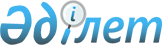 Облыстық мәслихаттың 2009 жылғы 21 желтоқсандағы № 232 "2010-2012 жылдарға арналған облыстық бюджет туралы" шешіміне өзгерістер мен толықтырулар енгізу туралы
					
			Мерзімі біткен
			
			
		
					Ақтөбе облыстық мәслихатының 2010 жылғы 14 шілдедегі № 309 шешімі. Ақтөбе облысының Әділет департаментінде 2010 жылғы 26 шілдеде № 3338 тіркелді. Қолданылу мерзімі аяқталуына байланысты күші жойылды - Ақтөбе облыстық мәслихатының 2011 жылғы 5 шілдедегі № 07-01-02/255 хатымен.
      Ескерту. Қолданылу мерзімі аяқталуына байланысты күші жойылды - Ақтөбе облыстық мәслихатының 2011.07.05 № 07-01-02/255 хатымен.
      Қазақстан Республикасының 2008 жылғы 4 желтоқсандағы № 95 Бюджеттік Кодексінің 8 бабының 2 тармағына, 106 бабының 2 тармағының 4 тармақшасына және 4 тармағына, Қазақстан Республикасының 2001 жылғы 23 қаңтардағы № 148 "Қазақстан Республикасындағы жергілікті мемлекеттік басқару және өзін-өзі басқару туралы" Заңының 6 бабына және Қазақстан Республикасы Үкіметінің 2010 жылғы 12 мамырдағы № 406 "2010 жылға арналған республикалық бюджеттің көрсеткіштерін түзету туралы" қаулысына сәйкес облыстық мәслихат ШЕШІМ ЕТЕДІ:
      1. Нормативтік құқықтық кесімдерді мемлекеттік тіркеу тізілімінде № 3309 тіркелген, 2010 жылғы 26 қаңтарда "Ақтөбе" және "Актюбинский вестник" газеттерінің № 12-13 жарияланған облыстық мәслихаттың 2009 жылғы 21 желтоқсандағы № 232 "2010-2012 жылға арналған облыстық бюджет туралы" шешіміне мынадай өзгерістер мен толықтырулар енгізілсін:
      1) 1 тармақта:
      1) тармақшасында:
      кірістер -
      "83 754 404,5" деген цифрлар "84 498 181,5" деген цифрлармен ауыстырылсын,
      оның ішінде:
      трансферттер түсімдері бойынша -
      "54 073 987,5" деген цифрлар "54 817 764,5" деген цифрлармен ауыстырылсын;
      2) тармақшасында:
      шығындар -
      "86 059 641,6" деген цифрлар "86 905 768,6" деген цифрлармен ауыстырылсын;
      3) тармақшасында:
      таза бюджеттік кредит беру -
      "-202 105,1" деген цифрлар "-207 716,1" деген цифрлармен ауыстырылсын,
      оның ішінде:
      бюджеттік кредиттерді өтеу -
      "1 953 431,1" деген цифрлар "1 959 042,1" деген цифрлармен ауыстырылсын;
      4) тармақшасында:
      қаржы активтерiмен жасалатын операциялар бойынша сальдо -
      "425 150" деген цифрлар "322 800" деген цифрлармен ауыстырылсын,
      оның ішінде:
      қаржы активтерiн сатып алу -
      "425 150" деген цифрлар "322 800" деген цифрлармен ауыстырылсын;
      5) тармақшасында:
      бюджет тапшылығы -
      "-2 528 282" деген цифрлар "-2 522 671" деген цифрлармен ауыстырылсын;
      6) тармақшасында:
      бюджет тапшылығын қаржыландыру -
      "2 528 282" деген цифрлар "2 522 671" деген цифрлармен ауыстырылсын.
      2) мынадай мазмұндағы 12-1 тармағымен толықтырылсын:
      "2010 жылға арналған облыстық бюджетте республикалық бюджеттен 629 763 мың теңге сомасында нысаналы трансферттер түскені ескерілсін, оның ішінде:
      "Бизнестің жол картасы - 2020" бағдарламасы шеңберінде жеке кәсіпкерлікті қолдауға берілетін ағымдағы нысаналы трансферттер - 413 763 мың теңге;
      "Бизнестің жол картасы - 2020" бағдарламасы шеңберінде индустриялық инфрақұрылымды дамытуға берілетін нысаналы даму трансферттері - 216 000 мың теңге".
      3) 26 тармақта:
      1 абзац мынадай редакцияда жазылсын:
      ""Балапан" Мемлекеттік бағдарламасын іске асыруға - 824 376 мың теңге";
      2 абзацтың бөлігінде:
      "511 266" деген цифрлар "513 865" деген цифрлармен ауыстырылсын;
      3 абзацтың бөлігінде:
      "309 859" деген цифрлар "308 295" деген цифрлармен ауыстырылсын;
      5 абзац мынадай редакцияда жазылсын:
      "білім беру ұйымдарын ұстауға, күрделі жөндеуге және материалдық-техникалық жарақтандыруға - 388 531 мың теңге";
      7 абзацтың бөлігінде:
      "1 874 711" деген цифрлар "1 595 556" деген цифрлармен ауыстырылсын;
      9 абзацтың бөлігінде:
      "370 592" деген цифрлар "437 822" деген цифрлармен ауыстырылсын;
      10 абзацтың бөлігінде:
      "714 652" деген цифрлар "684 857" деген цифрлармен ауыстырылсын;
      11 абзацтың бөлігінде:
      "350 000" деген цифрлар "207 146" деген цифрлармен ауыстырылсын;
      12 абзацтың бөлігінде:
      "300 000" деген цифрлар "325 000" деген цифрлармен ауыстырылсын;
      17 абзацтың бөлігінде:
      "97 800" деген цифрлар "94 445" деген цифрлармен ауыстырылсын;
      18 абзацтың бөлігінде:
      "304 709" деген цифрлар "380 104" деген цифрлармен ауыстырылсын;
      19 абзацтың бөлігінде:
      "3 780" деген цифрлар "5 925" деген цифрлармен ауыстырылсын;
      20 абзацтың бөлігінде:
      "60 000" деген цифрлар "98 000" деген цифрлармен ауыстырылсын;
      21 абзац алынып тасталсын;
      22 абзацтың бөлігінде:
      "310 992" деген цифрлар "310 329" деген цифрлармен ауыстырылсын;
      23 абзацтың бөлігінде:
      "44 500" деген цифрлар "94 500" деген цифрлармен ауыстырылсын;
      және мынадай мазмұндағы абзацтармен толықтырылсын:
      "мемлекеттік органдардың Бірыңғай көліктік ортасы ауқымында электрондық құжатайналымы жүйесін қондыру қызметтеріне - 1 750 мың теңге;
      заңды тұлғалардың жарғылық капиталын ұлғайтуға - 6 200 мың теңге".
      4) 27 тармақта:
      "1 165 709" деген цифрлар "1 163 337" деген цифрлармен ауыстырылсын;
      1 абзацтың бөлігінде:
      "1 165 709" деген цифрлар "1 163 337" деген цифрлармен ауыстырылсын;
      5) 28 тармақта:
      "300 000" деген цифрлар "27 398" деген цифрлармен ауыстырылсын;
      6) көрсетілген шешімдегі 1 қосымша осы шешімдегі 1 қосымшаға сәйкес редакцияда жазылсын.
      2. Осы шешім 2010 жылғы 1 қаңтардан бастап қолданысқа енгізіледі.      2010 жылға арналған облыстық бюджет
					© 2012. Қазақстан Республикасы Әділет министрлігінің «Қазақстан Республикасының Заңнама және құқықтық ақпарат институты» ШЖҚ РМК
				
Облыстық мәслихаттың
Облыстық мәслихаттың
сессия төрағасы
хатшысы
Ж. СЕЙІТПАҒАМБЕТОВ
Б. ОРДАБАЕВОблыстық мәслихаттың 2010 жылғы
14 шілдедегі № 309 шешіміне
1 - ҚОСЫМША
сан
аты
сын
ыбы
ішкі сыны
бы
АТАУЫ
Сомасы (мың теңге)
1
2
3
4
5
I. Кірістер
84 498 181,5
1
Салықтық түсiмдер
28 181 722
01
Табыс салығы
7 365 954
2
Жеке табыс салығы
7 365 954
03
Әлеуметтік салық
6 346 849
1
Әлеуметтік салық
6 346 849
05
Тауарларға, жұмыстарға және қызметтерге салынатын iшкi салықтар
14 468 919
3
Табиғи және басқа да ресурстарды пайдаланғаны үшiн түсетiн түсiмдер
14 468 919
2
Салықтық емес түсiмдер
1 498 695
01
Мемлекеттік меншiктен түсетiн кірістер
60 065
5
Мемлекет меншігіндегі мүлікті жалға беруден түсетін кірістер
9 650
7
Мемлекеттік бюджеттен берілген кредиттер бойынша сыйақылар
50 415
04
Мемлекеттік бюджеттен қаржыландырылатын, сондай-ақ Қазақстан Республикасы Ұлттық Банкінің бюджетінен (шығыстар сметасынан) ұсталатын және қаржыландырылатын мемлекеттік мекемелер салатын айыппұлдар, өсімпұлдар, санкциялар, өндіріп алулар
1 300
1
Мұнай секторы ұйымдарынан түсетін түсімдерді қоспағанда, мемлекеттік бюджеттен қаржыландырылатын, сондай-ақ Қазақстан Республикасы Ұлттық Банкінің бюджетінен (шығыстар сметасынан) ұсталатын және қаржыландырылатын мемлекеттік мекемелер салатын айыппұлдар, өсімпұлдар, санкциялар, өндіріп алулар
1 300
06
Басқа да салықтық емес түсімдер
1 437 330
1
Басқа да салықтық емес түсімдер
1 437 330
4
Трансферттердің түсімдері
54 817 764,5
01
Төмен тұрған мемлекеттiк басқару органдарынан алынатын трансферттер
3 746 140,5
2
Аудандық (қалалық) бюджеттерден трансферттер
3 746 140,5
02
Мемлекеттік басқарудың жоғары тұрған органдарынан түсетін трансферттер
51 071 624
1
Республикалық бюджеттен түсетін трансферттер
51 071 624
Функ.
топ
Кіші
функ
ция
Әкі
мші
Бағ
дар
лам
а
АТАУЫ
Сомасы (мың теңге)
1
2
3
4
5
6
II. Шығындар
86 905 768,6
01
Жалпы сипаттағы мемлекеттiк қызметтер 
1 006 106
1
Мемлекеттiк басқарудың жалпы функцияларын орындайтын өкiлдi, атқарушы және басқа органдар
763 048
110
Облыс мәслихатының аппараты
45 431
001
Облыс мәслихатының қызметін қамтамасыз ету жөніндегі қызметтер 
45 296
004
Мемлекеттік органдарды материалдық-техникалық жарақтандыру
135
120
Облыс әкімінің аппараты
717 617
001
Облыс әкімінің қызметін қамтамасыз ету жөніндегі қызметтер 
276 999
002
Ақпараттық жүйелер құру
52 871
003
Жеке және заңды тұлғаларға "жалғыз терезе" қағидаты бойынша мемлекеттік қызметтер көрсететін халыққа қызмет орталықтарының қызметін қамтамасыз ету
280 217
005
Мемлекеттік органдарды материалдық-техникалық жарақтандыру
4 000
113
Жергілікті бюджеттерден берілетін ағымдағы нысаналы трансферттер 
103 530
2
Қаржылық қызмет
144 625
257
Облыстың қаржы басқармасы
144 625
001
Жергілікті бюджетті атқару және коммуналдық меншікті басқару саласындағы мемлекеттік саясатты іске асыру жөніндегі қызметтер
86 169
003
Біржолғы талондарды беруді ұйымдастыру және біржолға талондарды өткізуден түсетін сомаларды толық жиналуын қамтамасыз ету
39 741
009
Коммуналдық меншікті жекешелендіруді ұйымдастыру
2 000
010
Коммуналдық меншікке түскен мүлікті есепке алу, сақтау, бағалау және сату
5 000
014
Мемлекеттік органдарды материалдық-техникалық жарақтандыру
5 515
113
Жергілікті бюджеттерден берілетін ағымдағы нысаналы трансферттер 
6 200
5
Жоспарлау және статистикалық қызмет
98 433
258
Облыстың экономика және бюджеттік жоспарлау басқармасы
98 433
01
5
258
001
Экономикалық саясатты, мемлекеттік жоспарлау жүйесін қалыптастыру мен дамыту және облысты басқару саласындағы мемлекеттік саясатты іске асыру жөніндегі қызметтер
93 749
006
Мемлекеттік органдарды материалдық-техникалық жарақтандыру
4 684
02
Қорғаныс
93 537
1
Әскери мұқтаждар
32 806
250
Облыстың жұмылдыру дайындығы, азаматтық қорғаныс, авариялар мен дүлей апаттардың алдын алуды және жоюды ұйымдастыру басқармасы
32 806
003
Жалпыға бірдей әскери міндетті атқару шеңберіндегі іс-шаралар 
4 884
007
Аумақтық қорғанысты дайындау және облыстық ауқымдағы аумақтық қорғанысы 
27 922
2
Төтенше жағдайлар жөнiндегi жұмыстарды ұйымдастыру 
60 731
250
Облыстың жұмылдыру дайындығы, азаматтық қорғаныс, авариялар мен дүлей апаттардың алдын алуды және жоюды ұйымдастыру басқармасы
60 731
001
Жергілікті деңгейде жұмылдыру дайындығы, азаматтық қорғаныс, авариялар мен дүлей апаттардың алдын алуды және жоюды ұйымдастыру саласындағы мемлекеттік саясатты іске асыру жөніндегі қызметтер 
39 272
005
Облыстық ауқымдағы жұмылдыру дайындығы және жұмылдыру 
20 759
010
Мемлекеттік органдарды материалдық-техникалық жарақтандыру
700
03
Қоғамдық тәртіп, қауіпсіздік, құқықтық, сот, қылмыстық-атқару қызметі
3 139 316
1
Құқық қорғау қызметi
3 139 316
252
Облыстық бюджеттен қаржыландырылатын атқарушы ішкі істер органы
2 841 438
001
Облыс аумағында қоғамдық тәртіпті және қауіпсіздікті сақтауды қамтамасыз ету саласындағы мемлекеттік саясатты іске асыру жөніндегі қызметтер 
2 555 592
002
Медициналық айықтырғыштардың және медициналық айықтырғыштардың жұмысын ұйымдастыратын полиция бөлімшелерінің жұмысын ұйымдастыру
25 376
03
1
252
003
Қоғамдық тәртіпті қорғауға қатысатын азаматтарды көтермелеу 
3 886
006
Мемлекеттік органдардың ғимараттарын, үй-жайлары және құрылыстарын күрделі жөндеу
25 000
011
Мемлекеттік органдарды материалдық-техникалық жарақтандыру
93 500
012
Кәмелетке толмағандарды уақытша оқшаулау, бейімдеуді және оңалтуды ұйымдастыру
26 575
013
Белгілі тұратын жері және құжаттары жоқ адамдарды орналастыру қызметтері
36 617
014
Әкімшілік тәртіппен тұткындалған адамдарды ұстауды ұйымдастыру
26 691
015
Қызмет жануаларын ұстауды ұйымдастыру
45 785
016
"Мак" операциясын өткізу
2 416
271
Облыстың құрылыс басқармасы
297 878
003
Ішкі істер органдарының объектілерін дамыту
297 878
04
Бiлiм беру
13 858 475,5
1
Мектепке дейiнгi тәрбие және оқыту
452 995
261
Облыстың білім басқармасы
452 995
027
Мектепке дейінгі білім беру ұйымдарында мемлекеттік білім беру тапсырыстарын іске асыруға аудандардың (облыстық маңызы бар қалалардың) бюджеттеріне берілетін ағымдағы нысаналы трансферттер
452 995
2
Бастауыш, негізгі орта және жалпы орта білім беру
2 799 575,4
260
Облыстың туризм, дене тәрбиесі және спорт басқармасы 
1 037 730,4
006
Балалар мен жасөспірімдерге спорт бойынша қосымша білім беру
1 037 730,4
261
Облыстың білім басқармасы
1 761 845
003
Арнайы білім беретін оқу бағдарламалары бойынша жалпы білім беру
702 459
006
Мамандандырылған білім беру ұйымдарында дарынды балаларға жалпы білім беру
448 645
018
Жаңадан іске қосылатын білім беру объектілерін ұстауға аудандар (облыстық маңызы бар қалалар) бюджеттеріне берілетін ағымдағы нысаналы трансферттер
350 515
048
Аудандардың (облыстық маңызы бар қалалардың) бюджеттеріне негізгі орта және жалпы орта білім беретін мемлекеттік мекемелердегі физика, химия, биология кабинеттерін оқу жабдығымен жарақтандыруға берілетін ағымдағы нысаналы трансферттер
110 619
04
2
261
058
Аудандардың (облыстық маңызы бар қалалардың) бюджеттеріне бастауыш, негізгі орта және жалпы орта білім беретін мемлекеттік мекемелерде лингафондық және мультимедиалық кабинеттер құруға берілетін ағымдағы нысаналы трансферттер
149 607
4
Техникалық және кәсіптік, орта білімнен кейінгі білім беру
2 579 342
253
Облыстың денсаулық сақтау басқармасы
146 492
043
Техникалық және кәсіптік, орта білімнен кейінгі білім беру мекемелерінде мамандар даярлау
146 492
261
Облыстың білім басқармасы
2 432 850
024
Техникалық және кәсіптік білім беру ұйымдарында мамандар даярлау
1 073 759
025
Орта білімнен кейінгі білім беру ұйымдарында мамандар даярлау
1 359 091
5
Мамандарды қайта даярлау және біліктіліктерін арттыру 
772 004,1
252
Облыстық бюджеттен қаржыландырылатын атқарушы ішкі істер органы
46 134
007
Кадрлардың біліктілігін арттыру және оларды қайта даярлау
46 134
253
Облыстың денсаулық сақтау басқармасы
32 551
003
Кадрлардың біліктілігін арттыру және оларды қайта даярлау
32 551
261
Облыстың білім басқармасы
693 319,1
010
Кадрлардың біліктілігін арттыру және оларды қайта даярлау
312 807
060
Кадрларды даярлау және қайта даярлау
380 512,1
9
Бiлiм беру саласындағы өзге де қызметтер
7 254 559
261
Облыстың білім басқармасы
3 771 165
001
Жергілікті деңгейде білім беру саласындағы мемлекеттік саясатты іске асыру жөніндегі қызметтер
63 790
004
Білім берудің мемлекеттік облыстық мекемелерінде білім беру жүйесін ақпараттандыру
14 582
005
Білім берудің мемлекеттік облыстық мекемелер үшін оқулықтар мен оқу-әдiстемелiк кешендерді сатып алу және жеткізу
19 873
04
9
261
007
Облыстық ауқымда мектеп олимпиадаларын, мектептен тыс іс-шараларды және конкурстар өткізу
58 347
008
Өңірлік жұмыспен қамту және кадрларды қайта даярлау стратегиясын іске асыру шеңберінде білім беру объектілерін күрделі, ағымды жөндеу
195 000
011
Балалар мен жеткіншектердің психикалық денсаулығын зерттеу және халыққа психологиялық-медициналық-педагогикалық консультациялық көмек көрсету
89 592
012
Дамуында проблемалары бар балалар мен жеткіншектерді оңалту және әлеуметтік бейімдеу 
55 658
014
Мемлекеттік органдарды материалдық-техникалық жарақтандыру
1 290
016
Өңірлік жұмыспен қамту және кадрларды қайта даярлау стратегиясының шеңберінде білім беру объектілерін күрделі, ағымдағы жөндеуге республикалық бюджеттен аудандардың (облыстық маңызы бар алалардың) бюджеттеріне берілетін ағымдағы нысаналы трансферттер
421 500
017
Өңірлік жұмыспен қамту және кадрларды қайта даярлау стратегиясының шеңберінде білім беру объектілерін күрделі, ағымдағы жөндеуге облыстық бюджеттен аудандардың (облыстық маңызы бар қалалардың) бюджеттеріне берілетін ағымдағы нысаналы трансферттер
105 350
022
Аудандар (облыстық маңызы бар қалалар) бюджеттеріне "Өзін-өзі тану" пәні бойынша мектепке дейінгі білім беру ұйымдарын, орта білім беру, техникалық және кәсіптік білім беру, орта білімнен кейінгі білім беру ұйымдарын, біліктілікті арттыру институттарын оқу материалдарымен қамтамасыз етуге арналған республикалық бюджеттен бөлінетін ағымдағы нысаналы трансферттер
68 993
113
Жергілікті бюджеттерден берілетін ағымдағы нысаналы трансферттер 
2 677 190
271
Облыстың құрылыс басқармасы
3 483 394
007
Білім беру объектілерін салуға және реконструкциялауға республикалық бюджеттен аудандардың (облыстық маңызы бар қалалар) бюджеттеріне берілетін нысаналы даму трансферттер 
895 028
008
Білім беру объектілерін салуға және реконструкциялауға облыстық бюджеттен аудандардың (облыстық маңызы бар қалалар) бюджеттеріне берілетін нысаналы даму трансферттер 
1 595 556
037
Білім беру объектілерін салу және реконструкциялау
992 810
05
Денсаулық сақтау
17 205 799,4
2
Халықтың денсаулығын қорғау
377 234
253
Облыстың денсаулық сақтау басқармасы
377 234
005
Жергілікті денсаулық сақтау ұйымдары үшін қанды, оның құрамдарын және дәрілерді өндіру
100 510
006
Ана мен баланы қорғау жөніндегі қызметтер
150 489
007
Салауатты өмір салтын насихаттау
124 768
017
Шолғыншы эпидемиологиялық қадағалау жүргізу үшін тест-жүйелерін сатып алу
1 467
3
Мамандандырылған медициналық көмек
3 331 656,4
253
Облыстың денсаулық сақтау басқармасы
3 331 656,4
009
Туберкулезден, жұқпалы және психикалық аурулардан және жүйкесі бұзылуынан зардап шегетін адамдарға медициналық көмек көрсету
2 340 969,4
019
Туберкулез ауруларын туберкулез ауруларына қарсы препараттарымен қамтамасыз ету
98 953
020
Диабет ауруларын диабетке қарсы препараттарымен қамтамасыз ету
161 526
021
Онкологиялық ауруларды химия препараттарымен қамтамасыз ету
238 452
022
Бүйрегі жетімсіз ауруларды дәрі-дәрмек құралдарымен, диализаторлармен, шығыс материалдарымен және бүйрегі алмастырылған ауруларды дәрі-дәрмек құралдарымен қамтамасыз ету
121 708
026
Гемофилиямен ауыратын ересек адамдарды емдеу кезінде қанның ұюы факторлармен қамтамасыз ету
118 501
027
Халыққа иммунды алдын алу жүргізу үшін вакциналарды және басқа иммундық-биологиялық препараттарды орталықтандырылған сатып алу
223 313
036
Жіті миокард инфаркт сырқаттарын тромболитикалық препараттармен қамтамасыз ету 
28 234
4
Емханалар
4 603 137
253
Облыстың денсаулық сақтау басқармасы
4 603 137
010
Республикалық бюджет қаражатынан көрсетілетін медициналық көмекті қоспағанда, халыққа амбулаторлық-емханалық көмек көрсету
3 719 549
014
Халықтың жекелеген санаттарын амбулаториялық деңгейде дәрілік заттармен және мамандандырылған балалар және емдік тамақ өнімдерімен қамтамасыз ету
883 588
5
Медициналық көмектiң басқа түрлерi
754 984
05
5
253
Облыстың денсаулық сақтау басқармасы
754 984
011
Жедел медициналық көмек көрсету және санитарлық авиация
722 214
029
Облыстық арнайы медициналық жабдықтау базалары
32 770
9
Денсаулық сақтау саласындағы өзге де қызметтер
8 138 788
253
Облыстың денсаулық сақтау басқармасы
2 058 133
001
Жергілікті деңгейде денсаулық сақтау саласындағы мемлекеттік саясатты іске асыру жөніндегі қызметтер
61 750
002
Өңірлік жұмыспен қамту және кадрларды қайта даярлау стратегиясын іске асыру шеңберінде денсаулық сақтау объектілерін күрделі, ағымды жөндеу
292 100
008
Қазақстан Республикасында ЖҚТБ індетінің алдын алу және қарсы күрес жөніндегі іс-шараларды іске асыру
27 566
013
Патологоанатомиялық союды жүргізу
65 944
016
Азаматтарды елді мекеннің шегінен тыс емделуге тегін және жеңілдетілген жол жүрумен қамтамасыз ету
9 560
018
Денсаулық сақтау саласындағы ақпараттық талдамалық қызметі
42 448
028
Жаңадан iске қосылатын денсаулық сақтау объектiлерiн ұстау
315 016
031
Мемлекеттік денсаулық сақтау органдарының материалдық-техникалық жарақтандыру
1 978
032
Мемлекеттік денсаулық сақтау ұйымдарының ғимараттарын, үй-жайлары мен құрылыстарын күрделі жөндеу 
300 000
033
Мемлекеттік денсаулық сақтау ұйымдарын материалдық-техникалық жарақтандыру
941 771
271
Облыстың құрылыс басқармасы
6 080 655
038
Деңсаулық сақтау объектілерін салу және реконструкциялау
6 080 655
06
Әлеуметтiк көмек және әлеуметтiк қамсыздандыру
1 918 310
1
Әлеуметтiк қамсыздандыру
817 576
256
Облыстың жұмыспен қамтуды үйлестіру және әлеуметтік бағдарламалар басқармасы
453 366
002
Жалпы үлгідегі медициналық-әлеуметтік мекемелерде (ұйымдарда) қарттар мен мүгедектерге арнаулы әлеуметтік қызметтер көрсету
182 308
013
Психоневрологиялық медициналық-әлеуметтік мекемелерде (ұйымдарда) психоневрологиялық аурулармен ауыратын мүгедектер үшін арнаулы әлеуметтік қызметтер көрсету
271 058
06
1
261
Облыстың білім басқармасы
364 210
015
Жетiм балаларды, ата-анасының қамқорлығынсыз қалған балаларды әлеуметтік қамсыздандыру
364 210
2
Әлеуметтiк көмек
968 829
256
Облыстың жұмыспен қамтуды үйлестіру және әлеуметтік бағдарламалар басқармасы
968 829
003
Мүгедектерге әлеуметтік қолдау көрсету
83 697
020
Аудандар (облыстық маңызы бар қалалар) бюджеттеріне ең төменгі күнкөрістің мөлшері өскеніне байланысты мемлекеттік атаулы әлеуметтік көмегін және 18 жасқа дейінгі балаларға айсайынғы мемлекеттік жәрдемақыға берілетін ағымдағы нысаналы трансферттер
104 709
027
Аудандар (облыстық маңызы бар қалалар) бюджеттеріне әлеуметтік жұмыс орындары және жастар тәжірибесі бағдарламасын кеңейтуге ағымдағы нысаналы трансферттер
444 000
029
Аудандардың (облыстық маңызы бар қалалардың) бюджеттеріне Ұлы Отан соғысындағы Жеңістің 65 жылдығына орай Ұлы Отан соғысының қатысушылары мен мүгедектеріне Тәуелсіз Мемлекеттер Достастығы елдері бойынша, Қазақстан Республикасының аумағы бойынша жол жүруін, сондай-ақ оларға және олармен бірге жүретін адамдарға Мәскеу, Астана қалаларында мерекелік іс-шараларға қатысуы үшін тамақтануына, тұруына, жол жүруіне арналған шығыстарды төлеуді қамтамасыз етуге берілетін республикалық бюджеттен берілетін ағымдағы нысаналы трансферттер 
16 391
031
Аудандардың (облыстық маңызы бар қалалардың) бюджеттеріне Ұлы Отан соғысындағы Жеңістің 65 жылдығына орай Ұлы Отан соғысының қатысушылары мен мүгедектеріне, сондай-ақ оларға теңестірілген, оның ішінде майдандағы армия құрамына кірмеген, 1941 жылғы 22 маусымнан бастап 1945 жылғы 3 қыркүйек аралығындағы кезеңде әскери бөлімшелерде, мекемелерде, әскери-оқу орындарында әскери қызметтен өткен, запасқа босатылған (отставка), "1941-1945 жж. Ұлы Отан соғысында Германияны жеңгенi үшiн" медалімен немесе "Жапонияны жеңгені үшін" медалімен марапатталған әскери қызметшілерге, Ұлы Отан соғысы жылдарында тылда кемінде алты ай жұмыс істеген (қызметте болған) адамдарға біржолғы материалдық көмек төлеу үшін республикалық бюджеттен берілетін ағымдағы нысаналы трансферттер
225 587
06
2
256
032
Аудандардың (облыстық маңызы бар қалалардың) бюджеттеріне Ұлы Отан соғысындағы Жеңістің 65 жылдығына орай Ұлы Отан соғысының қатысушылары мен мүгедектеріне, сондай-ақ оларға теңестірілген, оның ішінде майдандағы армия құрамына кірмеген, 1941 жылғы 22 маусымнан бастап 1945 жылғы 3 қыркүйек аралығындағы кезеңде әскери бөлімшелерде, мекемелерде, әскери-оқу орындарында әскери қызметтен өткен, запасқа босатылған (отставка), "1941-1945 жж. Ұлы Отан соғысында Германияны жеңгенi үшiн" медалімен немесе "Жапонияны жеңгені үшін" медалімен марапатталған әскери қызметшілерге, Ұлы Отан соғысы жылдарында тылда кемінде алты ай жұмыс істеген (қызметте болған) адамдарға біржолғы материалдық көмек төлеу үшін облыстық бюджеттен берілетін ағымдағы нысаналы трансферттер
94 445
9
Әлеуметтiк көмек және әлеуметтiк қамтамасыз ету салаларындағы өзге де қызметтер
131 905
256
Облыстың жұмыспен қамтуды үйлестіру және әлеуметтік бағдарламалар басқармасы
131 905
001
Жергілікті деңгейде облыстың жұмыспен қамтуды қамтамасыз ету үшін және әлеуметтік бағдарламаларды іске асыру саласындағы мемлекеттік саясатты іске асыру жөніндегі қызметтер 
59 917
005
Өңірлік жұмыспен қамту және кадрларды қайта даярлау стратегиясын іске асыру шеңберінде әлеуметтiк қамсыздандыру объектілерін күрделі, ағымды жөндеу
62 628
008
Мемлекеттік органдарды материалдық-техникалық жарақтандыру
4 360
022
Аудандар (облыстық маңызы бар қалалар) бюджеттеріне медициналық-әлеуметтік мекемелерде тамақтану нормаларын ұлғайтуға берілетін ағымдағы нысаналы трансферттер
5 000
07
Тұрғын үй-коммуналдық шаруашылық
8 793 541
1
Тұрғын үй шаруашылығы
3 229 896
271
Облыстың құрылыс басқармасы
3 229 896
014
Аудандардың (облыстық маңызы бар қалалардың) бюджеттеріне мемлекеттік коммуналдық тұрғын үй қорының тұрғын үйлерін салуға және (немесе) сатып алуға республикалық бюджеттен берілетін нысаналы даму трансферттері 
586 000
07
1
271
024
Аудандардың (облыстық маңызы бар қалалардың) бюджеттеріне мемлекеттік коммуналдық тұрғын үй қорының тұрғын үйлерін салуға және (немесе) сатып алуға облыстық бюджеттен берілетін нысаналы даму трансферттері 
207 146
027
Аудандардың (облыстық маңызы бар қалалардың) бюджеттеріне инженерлік-коммуникациялық инфрақұрылымды дамытуға, жайластыруға және (немесе) сатып алуға республикалық бюджеттен берілетін нысаналы даму трансферттері 
2 436 750
2
Коммуналдық шаруашылық 
5 117 607
271
Облыстың құрылыс басқармасы
1 316 726
013
Коммуналдық шаруашылықты дамытуға аудандар (облыстық маңызы бар қалалар) бюджеттеріне нысаналы даму трансферттері 
684 857
028
Елді мекендерді газдандыру 
408 258
030
Коммуналдық шаруашылық объектілерін дамыту 
5 596
044
Аудандардың (облыстық маңызы бар қалалардың) бюджеттеріне сумен жабдықтау жүйесін дамытуға облыстық бюджеттен берілетін нысаналы даму трансферттер
218 015
279
Облыстың энергетика және коммуналдық шаруашылық басқармасы
3 800 881
001
Жергілікті деңгейде энергетика және коммуналдық шаруашылық саласындағы мемлекеттік саясатты іске асыру жөніндегі қызметтер
35 455
004
Елді мекендерді газдандыру 
741 424
006
Мемлекеттік органдарды материалдық-техникалық жарақтандыру
8 152
010
Сумен жабдықтау жүйесін дамытуға аудандар (облыстық маңызы бар қалалар) бюджеттеріне берілетін нысаналы даму трансферттер
145 200
017
Аудандардың (облыстық маңызы бар қалалардың) бюджеттеріне өңірлік жұмыспен қамту және кадрларды қайта даярлау стратегиясын іске асыру шеңберінде инженерлік-коммуникациялық инфрақұрылымды жөндеуге және елді мекендерді абаттандыруға республикалық бюджеттен берілетін ағымдағы нысаналы трансферттер
1 461 134
018
Аудандардың (облыстық маңызы бар қалалардың) бюджеттеріне өңірлік жұмыспен қамту және кадрларды қайта даярлау стратегиясын іске асыру шеңберінде инженерлік-коммуникациялық инфрақұрылымды жөндеуге және елді мекендерді абаттандыруға облыстық бюджеттен берілетін ағымдағы нысаналы трансферттер
366 256
07
2
279
021
Аудандардың (облыстық маңызы бар қалалардың) бюджеттеріне өңірлік жұмыспен қамту және кадрларды қайта даярлау стратегиясын іске асыру шеңберінде инженерлік-коммуникациялық инфрақұрылымды дамытуға және елді мекендерді абаттандыруға республикалық бюджеттен берілетін ағымдағы нысаналы трансферттер
299 267
022
Аудандардың (облыстық маңызы бар қалалардың) бюджеттеріне өңірлік жұмыспен қамту және кадрларды қайта даярлау стратегиясын іске асыру шеңберінде инженерлік-коммуникациялық инфрақұрылымды дамытуға және елді мекендерді абаттандыруға облыстық бюджеттен берілетін ағымдағы нысаналы трансферттер
72 493
113
Жергілікті бюджеттерден берілетін ағымдағы нысаналы трансферттер 
671 500
3
Елді-мекендерді көркейту
446 038
271
Облыстың құрылыс басқармасы
446 038
015
Қалалар мен елді мекендерді абаттандыруды дамытуға аудандар (облыстық маңызы бар қалалар) бюджеттеріне нысаналы даму трансферттер
446 038
08
Мәдениет, спорт, туризм және ақпараттық кеңістiк
6 306 736
1
Мәдениет саласындағы қызмет
2 511 436
262
Облыстың мәдениет басқармасы
1 329 168
001
Жергiлiктi деңгейде мәдениет саласындағы мемлекеттік саясатты іске асыру жөніндегі қызметтер
26 673
003
Мәдени-демалыс жұмысын қолдау
173 564
004
Мемлекет қайраткерлерін мәңгі есте сақтау
87 800
005
Тарихи-мәдени мұралардың сақталуын және оған қол жетімді болуын қамтамасыз ету
219 305
007
Театр және музыка өнерін қолдау
639 853
012
Мемлекеттік органдарды материалдық-техникалық жарақтандыру
1 242
113
Жергілікті бюджеттерден берілетін ағымдағы нысаналы трансферттер 
180 731
271
Облыстың құрылыс басқармасы
1 182 268
016
Мәдениет объектілерін дамыту
123 068
042
Аудандар (облыстық маңызы бар қалалар) бюджеттеріне мәдениет объектілерін дамытуға берілетін нысаналы даму трансферттері
1 059 200
08
2
Спорт
2 732 542
260
Облыстың туризм, дене тәрбиесі және спорт басқармасы 
2 345 485
001
Жергілікті деңгейде туризм, дене шынықтыру және спорт саласындағы мемлекеттік саясатты іске асыру жөніндегі қызметтер
32 076
003
Облыстық деңгейде спорт жарыстарын өткізу
10 033
004
Әртүрлi спорт түрлерi бойынша облыстық құрама командаларының мүшелерiн дайындау және олардың республикалық және халықаралық спорт жарыстарына қатысуы
2 302 001
011
Мемлекеттік органдарды материалдық-техникалық жарақтандыру
1 375
271
Облыстың құрылыс басқармасы
387 057
017
Спорт объектілерін дамыту
297 644
034
Аудандар (облыстық маңызы бар қалалар) бюджеттеріне спорт объектілерін дамытуға берілетін нысаналы даму трансферттері
89 413
3
Ақпараттық кеңiстiк
476 166
259
Облыстың мұрағаттар және құжаттама басқармасы
63 781
001
Жергілікті деңгейде мұрағат ісін басқару жөніндегі мемлекеттік саясатты іске асыру жөніндегі қызметтер 
14 189
002
Мұрағат қорының сақталуын қамтамасыз ету
49 182
006
Мемлекеттік органдарды материалдық-техникалық жарақтандыру
410
262
Облыстың мәдениет басқармасы
120 640
008
Облыстық кітапханалардың жұмыс істеуін қамтамасыз ету
120 640
263
Облыстың ішкі саясат басқармасы
199 690
007
Газеттер мен журналдар арқылы мемлекеттік ақпараттық саясат жүргізу жөніндегі қызметтер
134 479
008
Телерадио хабарларын тарату арқылы мемлекеттік ақпараттық саясатты жүргізу жөніндегі қызметтер
65 211
264
Облыстың тілдерді дамыту басқармасы
92 055
001
Жергілікті деңгейде тілдерді дамыту саласындағы мемлекеттік саясатты іске асыру жөніндегі қызметтер 
25 337
002
Мемлекеттiк тiлдi және Қазақстан халықтарының басқа да тiлдерін дамыту
65 549
08
3
264
004
Мемлекеттік органдарды материалдық-техникалық жарақтандыру
1 169
4
Туризм
16 000
260
Облыстың туризм, дене тәрбиесі және спорт басқармасы 
16 000
013
Туристік қызметті реттеу
16 000
9
Мәдениет, спорт, туризм және ақпараттық кеңiстiктi ұйымдастыру жөнiндегi өзге де қызметтер
570 592
260
Облыстың туризм, дене тәрбиесі және спорт басқармасы 
170 000
002
Өңірлік жұмыспен қамту және кадрларды қайта даярлау стратегиясын іске асыру шеңберінде спорт объектілерін күрделі, ағымды жөндеу
170 000
262
Облыстың мәдениет басқармасы
171 380
006
Өңірлік жұмыспен қамту және кадрларды қайта даярлау стратегиясын іске асыру шеңберінде мәдениет объектілерін күрделі, ағымды жөндеу
46 528
013
Аудандардың (облыстық маңызы бар қалалардың) бюджеттеріне өңірлік жұмыспен қамту және кадрларды қайта даярлау стратегиясын іске асыру шеңберінде мәдениет объектілерін күрделі, ағымдағы жөндеуге республикалық бюджеттен берілетін ағымдағы нысаналы трансферттер
99 005
014
Аудандардың (облыстық маңызы бар қалалардың) бюджеттеріне өңірлік жұмыспен қамту және кадрларды қайта даярлау стратегиясын іске асыру шеңберінде мәдениет объектілерін күрделі, ағымдағы жөндеуге облыстық бюджеттен берілетін ағымдағы нысаналы трансферттер
25 847
263
Облыстың ішкі саясат басқармасы
229 212
001
Жергілікті деңгейде мемлекеттік, ішкі саясатты іске асыру жөніндегі қызметтер
80 377
003
Жастар саясаты саласында өңірлік бағдарламаларды іске асыру
146 240
006
Мемлекеттік органдарды материалдық-техникалық жарақтандыру
2 595
09
Отын-энергетика кешенi және жер қойнауын пайдалану
3 219 474
9
Отын-энергетика кешені және жер қойнауын пайдалану саласындағы өзге де қызметтер
3 219 474
271
Облыстың құрылыс басқармасы
850 000
019
Жылу-энергетикалық жүйені дамытуға аудандар (облыстық маңызы бар қалалар) бюджеттеріне нысаналы даму трансферттері
850 000
279
Облыстың энергетика және коммуналдық шаруашылық басқармасы
2 369 474
007
Жылу-энергетикалық жүйені дамыту
2 369 474
10
Ауыл, су, орман, балық шаруашылығы, ерекше қорғалатын табиғи аумақтар, қоршаған ортаны және жануарлар дүниесін қорғау, жер қатынастары
6 265 566
1
Ауыл шаруашылығы
844 125
255
Облыстың ауыл шаруашылығы басқармасы
811 303
001
Жергілікте деңгейде ауыл шаруашылығы саласындағы мемлекеттік саясатты іске асыру жөніндегі қызметтер
64 053
002
Тұқым шаруашылығын қолдау
82 352
006
Мемлекеттік органдарды материалдық-техникалық жарақтандыру
1 654
010
Асыл тұқымды мал шаруашылығын мемлекеттік қолдау 
189 938
011
Өндірілетін ауыл шаруашылығы дақылдарының шығындылығы мен сапасын арттыруды мемлекеттік қолдау
34 174
014
Ауыл шаруашылығы тауарларын өндірушілерге су жеткізу бойынша көрсетілетін қызметтердің құнын субсидиялау
473
018
Пестицидтерді (улы химикаттарды) залалсыздандыру
3 100
020
Көктемгі егіс және егін жинау жұмыстарын жүргізу үшін қажетті жанар-жағар май және басқа да тауар-материалдық құндылықтарының құнын арзандату
417 359
029
Ауыл шаруашылық дақылдарының зиянды организмдеріне қарсы күрес жөніндегі іс- шаралар
18 200
258
Облыстың экономика және бюджеттік жоспарлау басқармасы
32 822
099
Аудандардың (облыстық маңызы бар қалалардың) бюджеттеріне ауылдық елді мекендер саласының мамандарын әлеуметтік қолдау шараларын іске асыру үшін берілетін ағымдағы нысаналы трансферттер
32 822
2
Су шаруашылығы
2 140 403
254
Облыстың табиғи ресурстар және табиғат пайдалануды реттеу басқармасы
20 000
002
Су қорғау аймақтары мен су объектiлерi белдеулерiн белгiлеу
20 000
255
Облыстың ауыл шаруашылығы басқармасы
19 741
009
Ауыз сумен жабдықтаудың баламасыз көздерi болып табылатын сумен жабдықтаудың аса маңызды топтық жүйелерiнен ауыз су беру жөніндегі қызметтердің құнын субсидиялау
19 741
10
2
271
Облыстың құрылыс басқармасы
2 100 662
029
Су шаруашылығының объектілерін дамытуға аудандар (облыстық маңызы бар қалалар) бюджеттеріне берілетін нысаналы даму трансферттер
2 100 662
3
Орман шаруашылығы
215 802
254
Облыстың табиғи ресурстар және табиғат пайдалануды реттеу басқармасы
215 802
005
Ормандарды сақтау, қорғау, молайту және орман өсiру
200 802
006
Жануарлар дүниесін қорғау 
15 000
5
Қоршаған ортаны қорғау
2 157 977
254
Облыстың табиғи ресурстар және табиғат пайдалануды реттеу басқармасы
258 860
001
Жергілікті деңгейде қоршаған ортаны қорғау саласындағы мемлекеттік саясатты іске асыру жөніндегі қызметтер
48 791
008
Қоршаған ортаны қорғау бойынша іс-шаралар 
208 769
014
Мемлекеттік органдарды материалдық-техникалық жарақтандыру
1 300
271
Облыстың құрылыс басқармасы
1 899 117
022
Қоршаған ортаны қорғау объектілерін дамыту
1 899 117
6
Жер қатынастары
46 075
251
Облыстың жер қатынастары басқармасы
46 075
001
Облыс аумағында жер қатынастарын реттеу саласындағы мемлекеттік саясатты іске асыру жөніндегі қызметтер 
27 879
003
Жер қатынастарын реттеу
17 671
012
Мемлекеттік органдарды материалдық-техникалық жарақтандыру
525
9
Ауыл, су, орман, балық шаруашылығы және қоршаған ортаны қорғау мен жер қатынастары саласындағы өзге де қызметтер
861 184
255
Облыстың ауыл шаруашылығы басқармасы
847 084
013
Мал шаруашылығы өнімдерінің өнімділігін және сапасын арттыруды субсидиялау
354 119
026
Аудандар (областық маңызы бар қалалар) бюджеттеріне эпизоотияға қарсы іс-шаралар жүргізуге берілетін ағымдағы нысаналы трансферттер
331 464
027
Аудандар (областық маңызы бар қалалар) бюджеттеріне ветеринария саласындағы жергілікті атқарушы органдардың бөлімшелерін ұстауға берілетін ағымдағы нысаналы трансферттер 
156 434
10
9
255
028
Уақытша сақтау пунктына ветеринариялық препараттарды тасымалдау бойынша қызмет көрсету 
5 067
258
Облыстың экономика және бюджеттік жоспарлау басқармасы
14 100
009
Аудандардың (облыстық маңызы бар қалалардың) бюджеттеріне өңірлік жұмыспен қамту және кадрларды қайта даярлау стратегиясын іске асыру шеңберінде кенттерге, ауылдарда (селоларда), ауылдық (селолық) округтерде әлеуметтік жобаларды қаржыландыруға республикалық бюджеттен берілетін ағымдағы нысаналы трансферттер
11 253
010
Аудандардың (облыстық маңызы бар қалалардың) бюджеттеріне өңірлік жұмыспен қамту және кадрларды қайта даярлау стратегиясын іске асыру шеңберінде кенттерге, ауылдарда (селоларда), ауылдық (селолық) округтерде әлеуметтік жобаларды қаржыландыруға облыстық бюджеттен берілетін ағымдағы нысаналы трансферттер
2 847
11
Өнеркәсіп, сәулет, қала құрылысы және құрылыс қызметі
130 046
2
Сәулет, қала құрылысы және құрылыс қызметі
130 046
267
Облыстың мемлекеттік сәулет-құрылыс бақылауы басқармасы
42 137
001
Жергілікті деңгейде мемлекеттік сәулет-құрылыс бақылау саласындағы мемлекеттік саясатты іске асыру жөніндегі қызметтер
39 751
004
Мемлекеттік органдарды материалдық-техникалық жарақтандыру
2 386
271
Облыстың құрылыс басқармасы
49 966
001
Жергілікті деңгейде құрылыс саласындағы мемлекеттік саясатты іске асыру жөніндегі қызметтер
41 691
006
Мемлекеттік органдарды материалдық-техникалық жарақтандыру
8 275
272
Облыстың сәулет және қала құрылысы басқармасы
37 943
001
Жергілікті деңгейде сәулет және қала құрылысы саласындағы мемлекеттік саясатты іске асыру жөніндегі қызметтер
24 023
002
Қала құрылысын дамытудың кешенді схемаларын және елді мекендердің бас жоспарларын әзірлеу
10 000
005
Мемлекеттік органдарды материалдық-техникалық жарақтандыру
920
11
2
272
113
Жергілікті бюджеттерден берілетін ағымдағы нысаналы трансферттер 
3 000
12
Көлiк және коммуникация
3 813 731
1
Автомобиль көлiгi
2 303 013
268
Облыстың жолаушылар көлігі және автомобиль жолдары басқармасы
2 303 013
003
Автомобиль жолдарының жұмыс істеуін қамтамасыз ету
1 837 982
007
Көлік инфрақұрылымын дамытуға аудандар (облыстық маңызы бар қалалар) бюджеттеріне берілетін нысаналы даму трансферттері
139 731
008
Аудандық (облыстық маңызы бар қалалар) бюджеттеріне аудандық маңызы бар автомобиль жолдарын (қала көшелерін) күрделі және орташа жөндеуден өткізуге берілетін ағымдағы нысаналы трансферттер
325 300
9
Көлiк және коммуникациялар саласындағы өзге де қызметтер
1 510 718
268
Облыстың жолаушылар көлігі және автомобиль жолдары басқармасы
1 510 718
001
Жергілікті деңгейде көлік және коммуникация саласындағы мемлекеттік саясатты іске асыру жөніндегі қызметтер
30 551
002
Көлік инфрақұрылымын дамыту
33 150
005
Әлеуметтiк маңызы бар ауданаралық (қалааралық) қатынастар бойынша жолаушылар тасымалын демеуқаржыландыру
227 411
012
Мемлекеттік органдарды материалдық-техникалық жарақтандыру
284
013
Өңірлік жұмыспен қамту және кадрларды қайта даярлау стратегиясын іске асыру шеңберінде облыстық маңызы бар автомобиль жолдарын, қала және елді-мекендер көшелерін жөндеу және ұстау
604 400
015
Аудандардың (облыстық маңызы бар қалалардың) бюджеттеріне өңірлік жұмыспен қамту және кадрларды қайта даярлау стратегиясын іске асыру шеңберінде аудандық маңызы бар автомобиль жолдарын, қалалар мен елді-мекендердің көшелерін жөндеуге және ұстауға республикалық бюджеттен берілетін ағымдағы нысаналы трансферттер
402 600
12
9
268
016
Аудандардың (облыстық маңызы бар қалалардың) бюджеттеріне өңірлік жұмыспен қамту және кадрларды қайта даярлау стратегиясын іске асыру шеңберінде аудандық маңызы бар автомобиль жолдарын, қалалар мен елді-мекендердің көшелерін жөндеуге және ұстауға облыстық бюджеттен берілетін ағымдағы нысаналы трансферттер
134 050
113
Жергілікті бюджеттерден берілетін ағымдағы нысаналы трансферттер 
78 272
13
Басқалар
749 099
1
Экономикалық қызметтерді реттеу
51 818
265
Облыстың кәсіпкерлік және өнеркәсіп басқармасы
51 818
001
Жергілікті деңгейде кәсіпкерлікті және өнеркәсіпті дамыту саласындағы мемлекеттік саясатты іске асыру жөніндегі қызметтер
50 868
003
Мемлекеттік органдарды материалдық-техникалық жарақтандыру
950
9
Басқалар
697 281
257
Облыстың қаржы басқармасы
27 398
012
Облыстық жергілікті атқарушы органының резервi
27 398
258
Облыстың экономика және бюджеттік жоспарлау басқармасы
20 120
003
Жергілікті бюджеттік инвестициялық жобалардың және концессиялық жобалардың техникалық-экономикалық негіздемелерін әзірлеу және оған сараптама жүргізу
20 120
265
Облыстың кәсіпкерлік және өнеркәсіп басқармасы
433 763
007
Индустриялық-инновациялық даму стратегиясын іске асыру
20 000
014
"Бизнестің жол картасы - 2020" бағдарламасы шеңберінде кредиттер бойынша проценттік ставкаларды субсидиялау
247 887
015
"Бизнестің жол картасы - 2020" бағдарламасы шеңберінде шағын және орта бизнеске кредиттерді ішінара кепілдендіру
140 876
016
"Бизнестің жол картасы - 2020" бағдарламасы шеңберінде бизнес жүргізуді сервистік қолдау
25 000
271
Облыстың құрылыс басқармасы 
100 000
051
"Бизнестің жол картасы - 2020" бағдарламасы шеңберінде индустриялық инфрақұрылымды дамыту 
100 000
279
Облыстың энергетика және коммуналдық шаруашылық басқармасы
116 000
13
9
279
024
"Бизнестің жол картасы - 2020" бағдарламасы шеңберінде индустриялық инфрақұрылымды дамыту 
116 000
15
Трансферттер
20 406 031,7
1
Трансферттер
20 406 031,7
257
Облыстың қаржы басқармасы
20 406 031,7
007
Субвенциялар
11 962 357
011
Нысаналы пайдаланылмаған (толық пайдаланылмаған) трансферттерді қайтару
61 185,7
024
Мемлекеттік органдардың функцияларын мемлекеттік басқарудың төмен тұрған деңгейлерінен жоғарғы деңгейлерге беруге байланысты жоғары тұрған бюджеттерге берілетін ағымдағы нысаналы трансферттер
6 318 807
029
Облыстық бюджеттерге, Астана және Алматы қалаларының бюджеттеріне әкiмшiлiк-аумақтық бiрлiктiң саяси, экономикалық және әлеуметтiк тұрақтылығына, адамдардың өмiрi мен денсаулығына қатер төндiретiн табиғи және техногендік сипаттағы төтенше жағдайлар туындаған жағдайда жалпы республикалық немесе халықаралық маңызы бар іс-шаралар жүргізуге берілетін ағымдағы нысаналы трансферттер
220 000
030
Бюджет саласындағы еңбекақы төлеу қорының өзгеруіне байланысты жоғары тұрған бюджеттерге берілетін ағымдағы нысаналы трансферттер
1 843 682
III. Таза бюджеттік кредит беру
-207 716,1
Бюджеттік кредиттер
1 751 326
07
Тұрғын үй-коммуналдық шаруашылық
1 318 725
1
Тұрғын үй шаруашылығы
1 318 725
271
Облыстың құрылыс басқармасы
1 318 725
009
Аудандардың (облыстық маңызы бар қалалардың) бюджеттеріне тұрғын үй салуға және (немесе) сатып алуға кредит беру 
1 318 725
10
Ауыл, су, орман, балық шаруашылығы, ерекше қорғалатын табиғи аумақтар, қоршаған ортаны және жануарлар дүниесін қорғау, жер қатынастары
232 601
1
Ауыл шаруашылығы
232 601
258
Облыстың экономика және бюджеттік жоспарлау басқармасы
232 601
007
Ауылдық елді мекендердің әлеуметтік саласының мамандарын әлеуметтік қолдау шараларын іске асыру үшін жергілікті атқарушы органдарға берілетін бюджеттік кредиттер
232 601
13
Басқалар
200 000
3
Кәсiпкерлiк қызметтi қолдау және бәсекелестікті қорғау
200 000
265
Облыстың кәсіпкерлік және өнеркәсіп басқармасы
200 000
010
Мемлекеттік инвестициялық саясатты іске асыру үшін "Даму" кәсіпкерлікті дамыту қоры" АҚ несиелеу
200 000
сан
аты
сын
ыбы
ішкі сыныбы
АТАУЫ
Сомасы (мың теңге)
1
2
3
4
5
5
Бюджеттік кредиттерді өтеу
1 959 042,1
01
Бюджеттік кредиттерді өтеу
1 959 042,1
1
Мемлекеттік бюджеттен берілген бюджеттік кредиттерді өтеу
1 959 042,1
Функ.
топ
Кіші функ
ция
Әкі
мші
Бағдарла
ма
АТАУЫ
Сомасы (мың теңге)
1
2
3
4
6
7
IV. Қаржы активтерімен жасалатын операциялар бойынша сальдо 
322 800
Қаржы активтерін сатып алу 
322 800
13
Басқалар
322 800
9
Басқалар
322 800
257
Облыстың қаржы басқармасы 
322 800
005
Заңды тұлғалардың жарғылық капиталын қалыптастыру немесе ұлғайту
322 800
V. Бюджет тапшылығы 
-2 522 671
VI. Бюджет тапшылығын қаржыландыру
2 522 671
сан
аты
сын
ыбы
ішкі сыныбы
АТАУЫ
Сомасы (мың теңге)
1
2
3
4
5
7
Қарыздар түсімі
1 551 326
01
Мемлекеттік ішкі қарыздар
1 551 326
2
Қарыз алу келісім-шарттары
1 551 326
Функ.
топ
Кіші функ
ция
Әкі
мші
Бағд
арла
ма
АТАУЫ
Сомасы (мың теңге)
1
2
3
4
5
6
16
Қарыздарды өтеу
1 521 117,7
1
Қарыздарды өтеу
1 521 117,7
16
1
257
Облыстың қаржы басқармасы 
1 521 117,7
015
Жергілікті атқарушы органның жоғары тұрған бюджет алдындағы борышын өтеу
1 521 117,7
сан
аты
сын
ыбы
ішкі сыны
бы
АТАУЫ
Сомасы (мың теңге)
1
2
3
4
5
8
Бюджет қаражаттарының пайдаланылатын қалдықтары
2 492 462,7
01
Бюджет қаражаты қалдықтары
2 492 462,7
1
Бюджет қаражатының бос қалдықтары
2 492 462,7